Vodoměrná soustavaVodovodní přípojka obsahuje vždy vodoměrnou soustavu. Ve směru přítoku vody obsahuje vodoměrná soustava tyto prvky: kulový ventil,filtr, uklidňovací délku, vodoměr,( případně redukční ventil redukční ventil ), zpětnou klapku a druhý kulový ventil s vypouštěcí armaturou. Krajní ventily umožňují celou soustavu uzavřít, např. kvůli výměně vodoměru. Vodoměrnou soustavu si pořizuje vlastník objektu, který přípojka zásobuje, pouze vodoměr do ní osadí provozovatel vodovodu (obec).Vodoměrné šachty si odběratel buduje na své náklady,většinou za plotem, těsně u hranice pozemku. Vodoměrná šachta se dá dnes opatřit jako prefabrikovaná betonová nebo plastová i plastová.Celá vodoměrná soustava musí být zabezpečená proti mechanickému poškození a promrznutí. Pokud dojde z těchto důvodů k poškození vodoměru, provozovatel jej na náklady odběratele vymění.V případě, že bude výjimečně povoleno zřízení jedné přípojky pro více nemovitostí, musí být na přípojce osazen 1 fakturační vodoměr, uzavřena bude jedna smlouva o dodávce vody z veřejného vodovodu ( a to s dohodnutým zástupcem zúčastněných nemovitostí ). Ostatní vodoměry budou pouze podružné. Podružné vodoměry budou v majetku a ve správě majitelů nemovitostí.1.spojka (přechod na potrubí PE)						2. kulový uzávěr 								3. redukce potrubí4.uklidňovací kus ( 3 DN vodoměru )					5.vodoměr se spojkami (majetek provozovatele vodovodu)			X (pokud je tlak v potrubí vyšší než 0,6 MPa, následuje ventil pro redukci tlaku) 	6. zpětná klapka								7. kulový ventil s odvodněním						držák vodoměrné sestavyVodoměrná sestava musí být zajištěna proti deformacím podložením nebo upevněnímna stěnu ve vodoměrném držáku.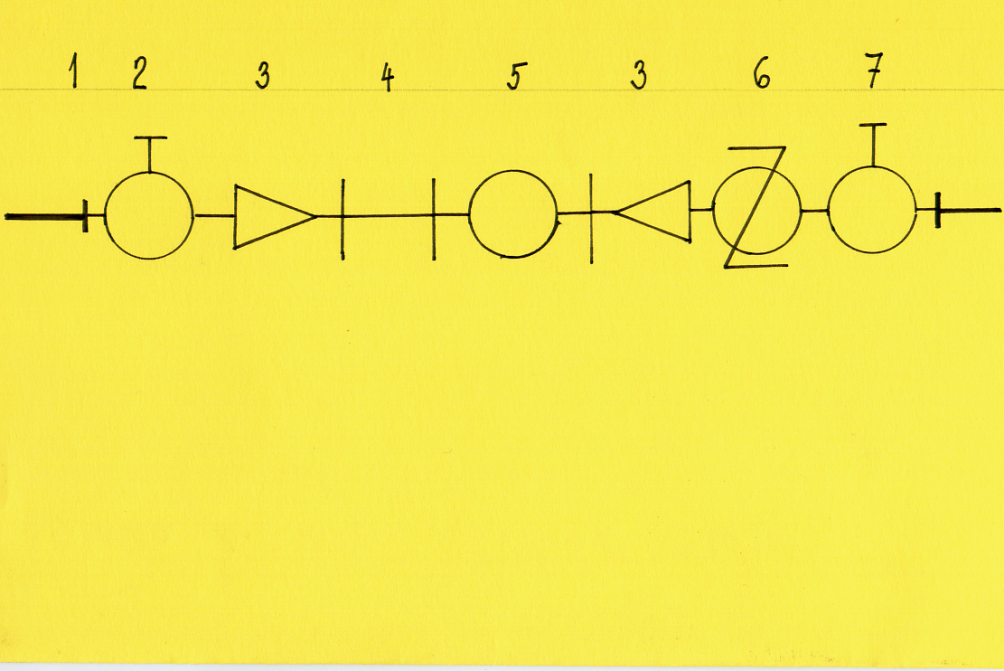 